Week twoRevision of:‘cial’ or ‘tial’ AdverbsAdjectives https://www.spellzone.com/word_lists/games-3934.htm  cial/tial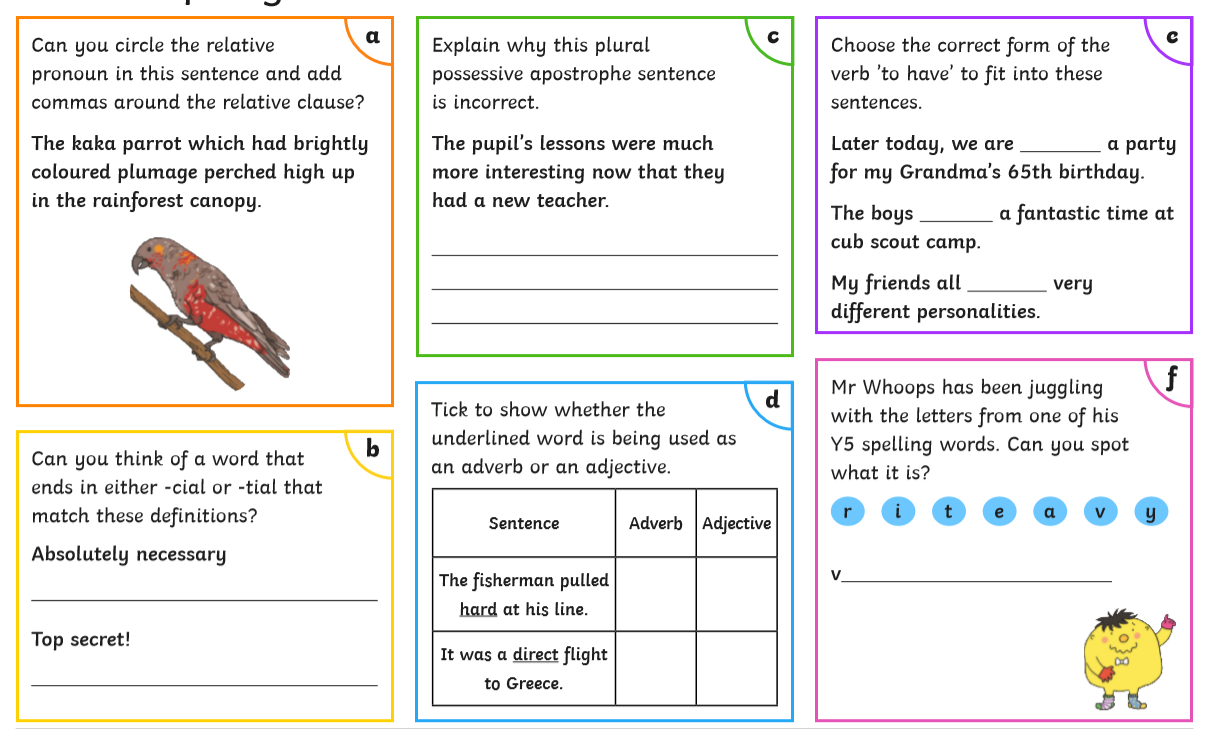 Spelling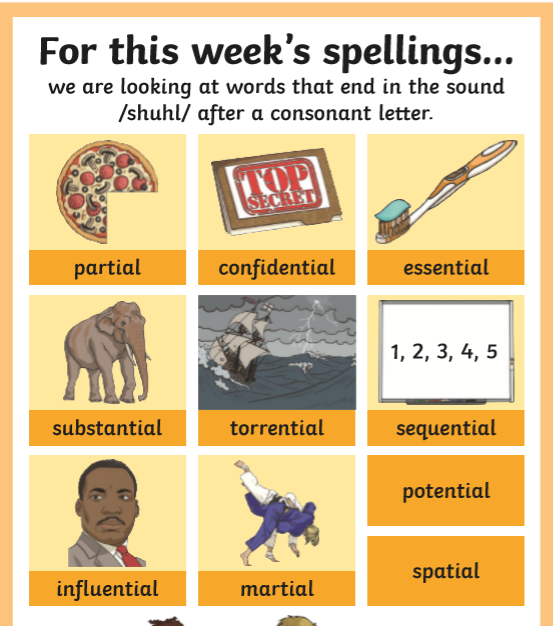 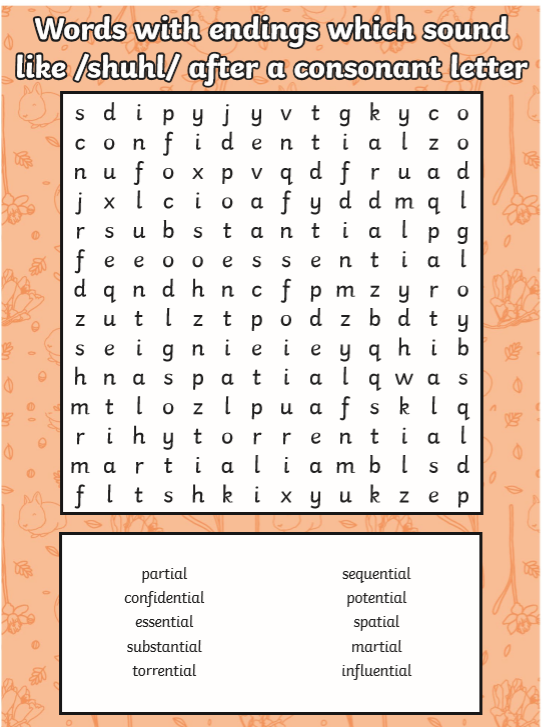 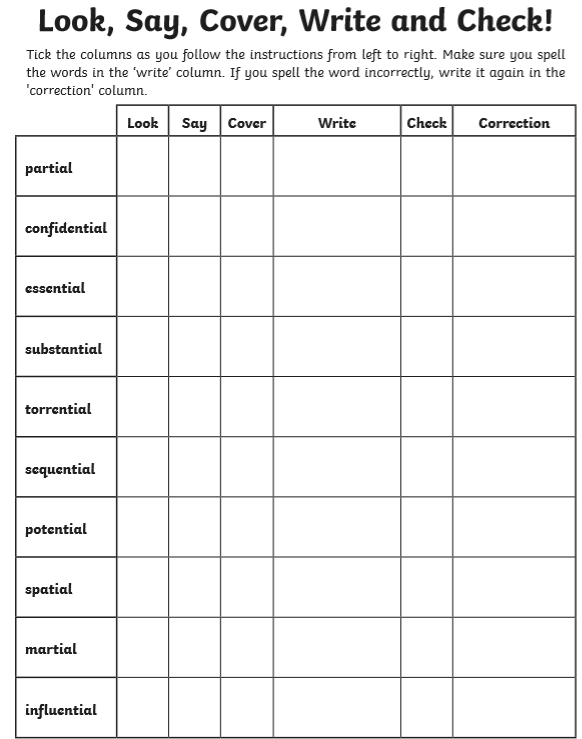 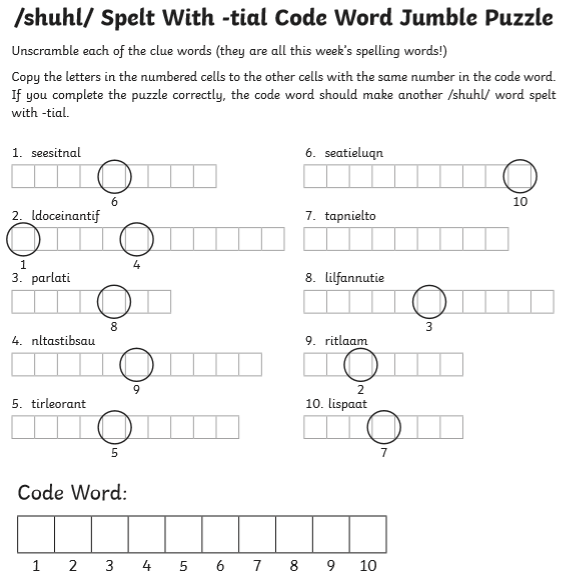 Play this game with someone at home 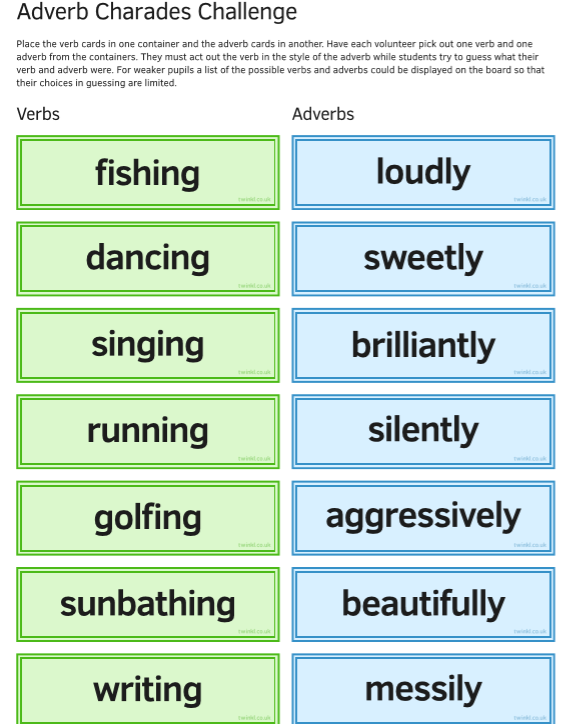 Adverbs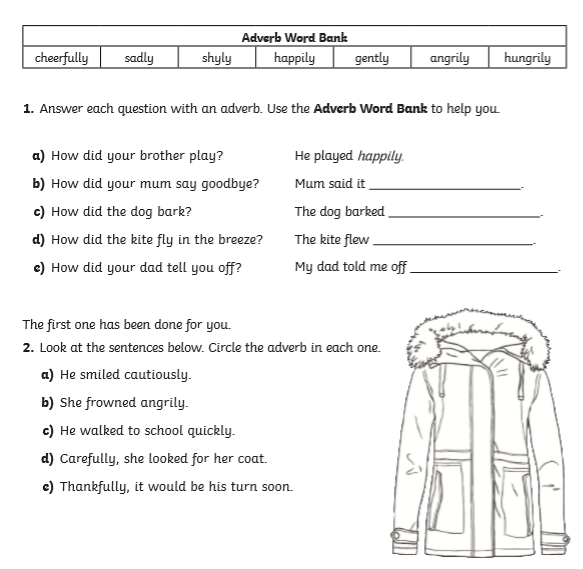 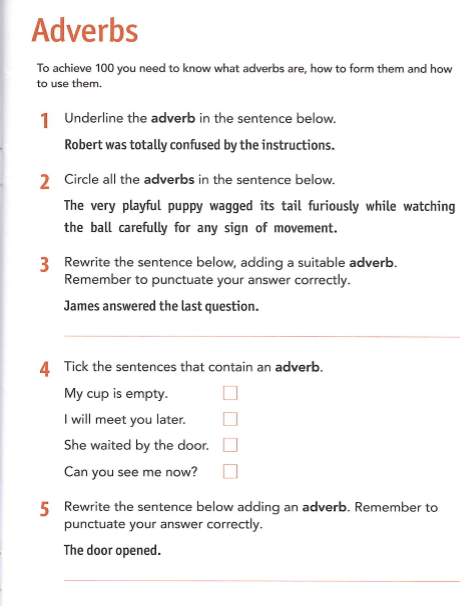 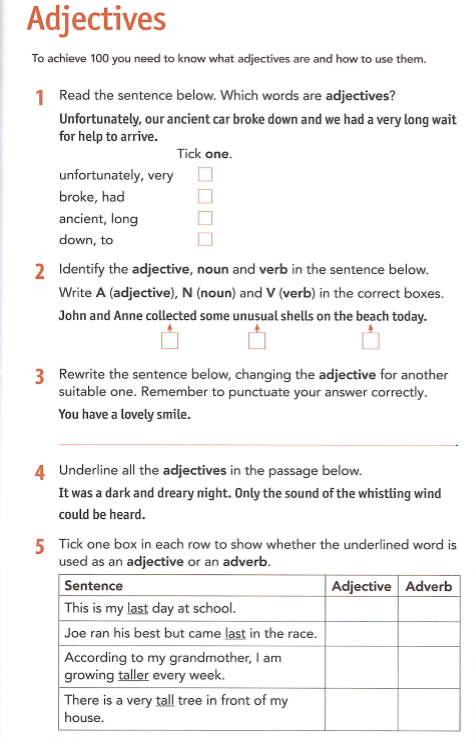 